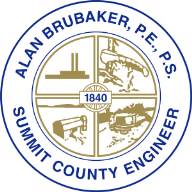 Application for LeaveSick Leave  may be requested in no less than15-minute increments.  Undergoing medical, dental or other treatment or incapacitated by illness or injuryCERTIFICATION BY PHYSICIANI hereby certify that I am a duly qualified practitioner of medicine and that the use of sick leave described above is justified, in my opinion, and that the person involved was under my professional care and has been released to return to work on _________________________________________________ (Date)I     (am )     (am not)    available for overtime call out after my regularly scheduled shift and prior to my above 		scheduled leave.I     (am )     (am not)   	available for overtime call out during my above scheduled leave.I     (am)      (am not)  	available for overtime call out following my above scheduled leave and prior to my next 		regularly scheduled shift.NAMESWINDELL, HEIDI EDATE:1/31/20(Print last, first, middle initial)I hereby apply for  1  of the following type of leaveI hereby apply for  1  of the following type of leaveI hereby apply for  1  of the following type of leaveI hereby apply for  1  of the following type of leavebeginningbeginning1/30/20and ending1/30/20The following types of leave must be requested in no less than one-hour increments:Vacation   Leave of Absence   Compensatory Time   Military Leave  Jury Duty   Personal   Other:   (Explain)      ExaminationExamination           (description of illness or injury)           (description of illness or injury)Death of Member of my FamilyDeath of Member of my FamilyDeath of Member of my Family(name and relationship)(name and relationship)Required to care for member of my familyRequired to care for member of my familyRequired to care for member of my familyRequired to care for member of my family                 (name and relationship)Reasons:Required to be absent because of exposure to contagious disease (explain circumstances)Required to be absent because of exposure to contagious disease (explain circumstances)Required to be absent because of exposure to contagious disease (explain circumstances)Required to be absent because of exposure to contagious disease (explain circumstances)Required to be absent because of exposure to contagious disease (explain circumstances)(signature of attending physician)(address)(telephone)(date)ExplainEmployeeDateSupervisorApproved Disapproved DateAdmin. HeadApproved Disapproved DatePersonnel DirectorApproved Disapproved DateNOTE: Requires approval of each supervisory level.  In the case of sick leave, approvals are contingent upon required documentation.NOTE: Requires approval of each supervisory level.  In the case of sick leave, approvals are contingent upon required documentation.NOTE: Requires approval of each supervisory level.  In the case of sick leave, approvals are contingent upon required documentation.NOTE: Requires approval of each supervisory level.  In the case of sick leave, approvals are contingent upon required documentation.